Заключение № 71по результатам проведения анализа исполнения бюджета сельского поселения Большееланского муниципального образования за 1 квартал 2023 года Информация Контрольно-счетной палаты Усольского муниципального района Иркутской области (далее – Контрольно-счетная палата, КСП района) о проверке «Отчета об исполнении бюджета сельского поселения Большееланского муниципального образования» за 1 квартал 2023 года, подготовлена в соответствии с пунктами 1, 2 статьи 157, пунктом 5 статьи 264.2 Бюджетного кодекса Российской Федерации (далее – БК РФ), пунктом 2 статьи 9 Федерального закона от 07.02.2011г. №6-ФЗ «Об общих принципах организации и деятельности контрольно-счетных органов субъектов Российской Федерации и муниципальных образований», пунктом 1 статьи 8 Положения «О Контрольно-счетной палате Усольского муниципального района Иркутской области», утвержденного решением Думы Усольского муниципального района Иркутской области от 23.11.2022г. №213, на основании распоряжения председателя КСП района от 20.05.2023г. №39, в рамках проведения оперативного анализа за организацией исполнения бюджета в текущем финансовом году.Информация подготовлена на основании анализа Отчета об исполнении бюджета за 1 квартал 2023 года сельского поселения Большееланского муниципального образования за 1 квартал 2023 года (далее – Отчет об исполнении бюджета за 1 квартал 2023 года), представленного администрацией сельского поселения Большееланского муниципального образования (далее – муниципальное образование).Отчет об исполнении бюджета за 1 квартал 2023 года утвержден постановлением администрации сельского поселения Большееланского муниципального образования от 20.04.2023г. №97, в соответствии с требованиями статьи 264.2 БК РФ, направлен в КСП района 04.05.2023г.Целью проверки исполнения бюджета за 1 квартал 2023 года является определение полноты поступления доходов и иных платежей в бюджет муниципального образования, привлечения и погашения источников финансирования дефицита бюджета, анализ фактических показателей расходования средств бюджета в сравнении с показателями, утвержденными решением о бюджете, а также с исполнением бюджета за аналогичный период 2022 года.В ходе мероприятия был проведен анализ следующих документов:  отчет об исполнении бюджета сельского поселения Большееланского муниципального образования на 1 апреля 2022 года и на 1 апреля 2023 года (далее – ф. 0503117);решение Думы сельского поселения Большееланского муниципального образования от 28.12.2022г. №21 «О бюджете сельского поселения Большееланского муниципального образования на 2023 год и на плановый период 2024 и 2025 годов» (далее по тексту – решение Думы о бюджете от 28.12.2022г. №21);решение Думы сельского поселения Большееланского муниципального образования от 31.01.2023г. №24 «О внесении изменений в решение Думы сельского поселения Большееланского муниципального образования от 28.12.2022г. №21 «Об утверждении бюджета сельского поселения Большееланского муниципального образования на 2023 год и на плановый период 2024 и 2025 годов» (далее по тексту – решение Думы о бюджете от 31.01.2023г. №24);приказы Комитета по экономике и финансам администрации Усольского муниципального района Иркутской области «О внесении изменений в бюджетную роспись на 2023 год и плановый период 2024 и 2025 годов»;ходатайства администрации Большееланского муниципального образования;уточненная сводная бюджетная роспись по расходам бюджета сельского поселения Большееланского муниципального образования по состоянию на 01.04.2023 года (далее – Сводная бюджетная роспись, СБР);отчет об исполнении бюджета (по национальным проектам) (ф.0503117 НП) на 01.04.2023г.Анализ исполнения муниципального образованияПервоначально на 2023 год решением Думы о бюджете от 28.12.2022г. №21 утверждены основные характеристики бюджета:доходы в сумме 42 791,12 тыс. рублей, в том числе объем межбюджетных трансфертов в сумме 31 949,22 тыс. рублей;расходы в сумме 43 604,22 тыс. рублей;размер дефицита в сумме 813,10 тыс. рублей или 7,5% утвержденного общего годового объема доходов местного бюджета без учета утвержденного объема безвозмездных поступлений.В ходе корректировки бюджет на 2023 год утвержден решением Думы о бюджете от 31.01.2023г. №24:доходы в сумме 42 791,12 тыс. рублей, в том числе объем межбюджетных трансфертов в сумме 31 457,60 тыс. рублей;расходы в сумме 44 159,92 тыс. рублей;размер дефицита в сумме 1 368,80 тыс. рублей или 12,08% утвержденного общего годового объема доходов местного бюджета без учета утвержденного объема безвозмездных поступлений.Основные характеристики бюджета на 2023 год приведены в таблице 1.Таб.1, тыс. рублейНа основании пункта 3 статьи 217 БК РФ Комитет по экономике и финансам администрации Усольского муниципального района Иркутской области воспользовался правом внести изменения в бюджетную роспись в соответствии с ходатайствами администрации Большееланского муниципального образования от 06.03.2023г. №192, от 28.03.2023г. №269, от 28.02.2023г. №172  без внесения изменений в решение о бюджете от 31.01.2023г. №24, бюджетные ассигнования увеличены на 2 154,00 тыс. рублей.В соответствии с подпунктом 2.1 статьи 217 БК РФ утверждены показатели сводной бюджетной росписи муниципального образования 30.03.2023г.В соответствии с Порядком составления и ведения сводной бюджетной росписи, изменения в сводную бюджетную роспись внесены своевременно.Анализ исполнения бюджета за 1 квартал 2023 года к аналогичному периоду 2022 года приведен в таблице 2.Таб.2, тыс. рублейДоходы бюджета по состоянию на 01.04.2023г. исполнены в сумме 6 848,15 тыс. рублей или 15,24% от утвержденных бюджетных назначений          (44 945,12 тыс. рублей), по отношению к аналогичному периоду 2022 года исполнение доходной части уменьшено на 655,15 тыс. рублей.Расходы исполнены в сумме 6 509,41 тыс. рублей или 14,05% от утвержденных бюджетных назначений (46 313,92 тыс. рублей), по отношению к аналогичному периоду 2022 года исполнение расходной части увеличилось на     2 023,61 тыс. рублей.Бюджет по состоянию на 01.04.2023г. исполнен с профицитом в размере 338,74 тыс. рублей, при утвержденном годовом дефиците в размере 1 368,80 тыс. рублей.Анализ достоверности показателей Отчета об исполнении бюджета за 1 квартал 2023 годаПри проведении проверки оценивалась достоверность показателей, указанных в Отчете об исполнении бюджета за 1 квартал 2023 года ф.0503117 в графе «Утвержденные бюджетные назначения» с показателями, предусмотренными решением Думы о бюджете от 31.01.2023г. №24, с учетом внесений изменений в сводную бюджетную роспись на 01.04.2022 года.Отклонения данных графы «Утвержденные бюджетные назначения» ф.0503117 от утвержденных бюджетных назначений решением Думы с учетом сводной бюджетной росписи не выявлены.Оценка исполнения доходной части бюджетаДоходы бюджета на 01.04.2022 года увеличены приказами Комитета по экономике и финансам администрации Усольского муниципального района Иркутской области от 07.03.2023г. №94 о/д, от 01.03.2023г. №77 о/д, от 29.03.2023г. №110 о/д «О внесении изменений в бюджетные назначения» на 2 154,00 тыс. рублей и составили 44 945,12 тыс. рублей, исполнены по состоянию на 01.04.2022г. в сумме 6 848,15 тыс. рублей или 15,24% к утвержденному плану, таблица 3.Таб.3, тыс. рублейНалоговые и неналоговые доходыСтруктура и анализ исполнения доходов бюджета за 1 квартал 2023 года к аналогичному периоду 2022 года по налоговым и неналоговым доходам приведены в таблице 4.Таб.4, тыс. рублейПо налоговым и неналоговым доходам исполнение за 1 квартал 2023 года составило 2 251,65 тыс. рублей или 19,87% к плану (11 333,52 тыс. рублей). По сравнению с аналогичным периодом прошлого года поступление по налоговым и неналоговым доходам в целом уменьшилось на 1 630,85 тыс. рублей.  Удельный вес налоговых и неналоговых доходов в общей сумме исполненных доходов составляет 32,87%.Удельный вес в общей сумме исполнения за 1 квартал 2023 года налоговых доходов составляют:налог на доходы физических лиц (удельный вес 18,47%), который при уточненном плане 2200,00 тыс. рублей, исполнен в сумме 400,56 тыс. рублей или 18,21%. По сравнению с соответствующим периодом 2022 года (382,20 тыс. рублей) поступление налога на доходы физических лиц увеличилось на 18,36 тыс. рублей;налоги на товары (работы, услуги), реализуемые на территории РФ (доходы от акцизов на нефтепродукты) (удельный вес 64,02%), которые при уточненном плане 5 164,02 тыс. рублей, исполнены в сумме 1 388,39 тыс. рублей или 26,89%. По сравнению с соответствующим периодом 2022 года (1 264,50 тыс. рублей), поступление налога увеличилось на 123,89 тыс. рублей;единый сельскохозяйственный налог, при уточненном плане 1 434,20 тыс. рублей, исполнение отсутствовало. В соответствующем периоде 2022 года поступление составило 150,30 тыс. рублей;налоги на имущество (удельный вес 17,51%), которые при уточненном плане 2 345,30 тыс. рублей, исполнены в сумме 379,71 тыс. рублей или 16,19%. По сравнению с соответствующим периодом 2022 года (555,10 тыс. рублей), поступление налога уменьшилось на 175,39 тыс. рублей;государственная пошлина в 1 квартале 2023 года не поступала, при уточненном плане 22,00 тыс. рублей. За 1 квартал 2022 года исполнение отсутствовало.Удельный вес в общей сумме исполнения за 1 квартал 2023 года неналоговых доходов составляют:доходы от использования имущества, находящегося в государственной и муниципальной собственности (удельный вес 16,41%), которые при уточненном плане 90,00 тыс. рублей, исполнены в сумме 13,62 тыс. рублей или 15,13%. По сравнению с соответствующим периодом 2022 года (20,40 тыс. рублей) поступления уменьшились на 6,78 тыс. рублей;доходы от штрафов (удельный вес 13,70%), которые при уточненном плане 20,00 тыс. рублей, исполнены на 56,85%. В соответствующем периоде 2022 года поступления отсутствовали;доходы от инициативных платежей, зачисляемых в бюджеты сельских поселений, (удельный вес 69,89%), которые при уточненном плане 58,00 тыс. рублей, исполнены на 100%. В соответствующем периоде 2022 года поступления отсутствовали.Безвозмездные поступленияПо состоянию на 01.04.2023г. безвозмездные поступления исполнены в сумме 4 596,50 тыс. рублей или 13,68% от плановых назначений. В сравнении с аналогичным периодом 2022 года (3 620,80 тыс. рублей) исполнение безвозмездных поступлений увеличилось на 975,70 тыс. рублей.  Удельный вес безвозмездных поступлений в общей сумме исполненных доходов составляет 67,12%.  Структура и анализ исполнения безвозмездных поступлений за 1 квартал 2023 года к аналогичному периоду 2022 года приведены в таблице 5.Таб.5, тыс. рублейНаибольший удельный вес в общей сумме исполнения за 1 квартал 2023 года в структуре безвозмездных поступлений составляют:дотации (удельный вес 97,64%), которые при уточненном плане 17 951,40 тыс. рублей, исполнены в сумме 4 488,00 тыс. рублей или 13,35%. По сравнению с соответствующим периодом 2022 года (3 534,00 тыс. рублей) поступления увеличились на 954,00 тыс. рублей;субвенции (удельный вес 2,36%), которые при уточненном плане 434,90 тыс. рублей, исполнены в сумме 108,50 тыс. рублей или 0,32%, что больше исполнения соответствующего периода 2022 года на 21,70 тыс. рублей. Доходная часть бюджета исполнена в соответствии с Приказом Министерства финансов Российской Федерации от 24.05.2022г. №82н «О порядке формирования и применения кодов бюджетной классификации Российской Федерации, их структуре и принципах назначения».Оценка исполнения расходной части бюджетаПервоначально на 2023 год решением Думы о бюджете от 28.12.2022г. №21 утверждены расходы в сумме 43 604,22 тыс. рублей.  В ходе корректировки бюджет на 2023 год утвержден сводной бюджетной росписью по расходам в сумме 46 313,92 тыс. рублей.  Расходная часть бюджета в течение 1 квартала 2023 года увеличилась на     2 709,70 тыс. рублей или на 6,2% от первоначально принятого бюджета на 2023 год.В соответствии с отчетом об исполнении бюджета за 1 квартал 2023 года исполнение бюджета по расходам составило 6 509,41 тыс. рублей или 14,05% к утвержденным на 01.04.2023 г. плановым назначениям.  В сравнении с аналогичным периодом 2022 года (4 485,80 тыс. рублей) исполнение по расходам увеличилось на 2 023,61 тыс. рублей.  Анализ исполнения расходов бюджета по разделам бюджетной классификации за 1 квартал 2022, 2023 годов представлен в таблице 6.Таб.6, тыс. рублейПри среднем уровне исполнения общего годового объема расходов бюджета 12,47%, уровень исполнения расходов по разделам классификации расходов составляет от 1,18% до 25,00%.  Отсутствует исполнение по разделам «Физическая культура и спорт», «Обслуживание государственного и муниципального долга».Наиболее низкое исполнение расходов отмечено по разделам: «Национальная безопасность и правоохранительная деятельность» - 1,18%, «Жилищно-коммунальное хозяйство» - 2,87%.  Основная доля расходов местного бюджета по результатам исполнения за 1 квартал 2023 года приходится на разделы: «Общегосударственные вопросы» - 39,83%,«Культура, кинематография» - 28,56%, «Национальная экономика» - 19,99%.Анализ исполнения расходов бюджета по коду видов расходов бюджетной классификации расходов представлен в следующей таблице 7.Таб.7, тыс. рублейВ 1 квартале 2023 года самый высокий уровень исполнения наблюдается по коду видов расходов «Межбюджетные трансферты», который составил 25% показателя сводной бюджетной росписи с изменениями (в 1 квартале 2022 года в сумме 255,45 тыс. рублей). В 1 квартале 2023 года наблюдается увеличение расходов на 2 023,61 тыс. рублей (+45,11%) в сравнении с исполнением 1 квартала 2022 года.Анализ реализации муниципальных программВ 2023 году исполнение расходов предусмотрено в рамках 6 муниципальных программ.В общей структуре расходов программные расходы занимают 99,06% от общего объема расходов (46 313,92 тыс. рублей). Первоначально решением Думы о бюджете от 28.12.2022г. №21 утверждены программные расходы в размере 43 169,32 тыс. рублей. За 1 квартал 2023 года бюджетные назначения изменены по 5 муниципальным программам на 2 709,70 тыс. рублей, в том числе по муниципальным программам:- «Благоустройство территории сельского поселения Большееланского муниципального образования на 2020 – 2025 годы» бюджетные назначения уменьшены на 86,00 тыс. рублей; - «Социальный, культурно – спортивный досуг населения сельского поселения Большееланского муниципального образования на 2020 – 2025 годы» бюджетные назначения увеличены на 50,10 тыс. рублей;- «Использование автомобильных дорог общего пользования местного значения и осуществления дорожной деятельности на территории сельского поселения Большееланского муниципального образования на 2020 – 2025 годы» бюджетные назначения уменьшены на 449,62 тыс. рублей;- «Безопасность населения сельского поселения Большееланского муниципального образования на 2020 – 2025 годы» бюджетные назначения увеличены на 100,00 тыс. рублей;- «Формирование устойчивой экономической базы сельского поселения Большееланского муниципального образования на 2022 – 2025 гг.» бюджетные назначения увеличены на 3 095,22 тыс. рублей.Общий объем бюджетных ассигнований на реализацию 6 муниципальных программ на 2023 год с учетом изменений утвержден в сумме 45 879,02 тыс. рублей. В 1 квартале 2023 года на реализацию программ направлено 6 400,91 тыс. рублей или 13,95% от плановых назначений. В аналогичный период 2022 года исполнение расходов на реализацию муниципальных программ составило 4 398,99 тыс. рублей или 11,64% от плановых назначений. Исполнение муниципальных программ сельского поселения Большееланского муниципального образования за 1 квартал 2023 года представлено в таблице 8.Таб.8, тыс. рублейИсполнение плановых назначений в разрезе муниципальных программ представлено в таблице 9.Таб.9, тыс. рублейВ отчетном периоде не осуществлялось исполнение расходов по 1 муниципальной программе, что составляет 17% общего количества программ. На уровне 0,1% - 10% исполнены расходы по 3 муниципальным программам (50%), на уровне 15,1% - 25% - по 2 муниципальным программам (33%).В 1 квартале 2023 года не осуществлялось исполнение расходов по причине планирования мероприятий во 2, 3 кварталах текущего года по муниципальной программе «Формирование комфортной городской среды на территории сельского поселения Большееланского муниципального образования на 2018 – 2024 годы». В 1 квартале 2023 года на низком уровне (менее 10%) исполнены расходы по муниципальным программам:- «Использование автомобильных дорог общего пользования местного значения и осуществления дорожной деятельности на территории сельского поселения Большееланского муниципального образования на 2020 – 2025 годы» - 1 251,16 тыс. рублей, или 8,72% плановых показателей (в аналогичном периоде прошлого года кассовое исполнение составило 180,60 тыс. рублей или 1,75%);- «Безопасность населения сельского поселения Большееланского муниципального образования на 2020 – 2025 годы» - 11,67 тыс. рублей, или 1,04% плановых показателей (в аналогичном периоде прошлого года кассовое исполнение составило 2,78 тыс. рублей или 1,69%);- «Благоустройство территории сельского поселения Большееланского муниципального образования на 2020 – 2025 годы» - 178,49 тыс. рублей, или 4,04% плановых показателей (в аналогичном периоде прошлого года кассовое исполнение составило 130,00 тыс. рублей или 2,01%). Самый высокий процент исполнения (более 15%) сложился по муниципальным программам:- «Социальный, культурно – спортивный досуг населения сельского поселения Большееланского муниципального образования на 2020 – 2025 годы» - 1 946,08 тыс. рублей, или 19,87% плановых показателей (в аналогичном периоде прошлого года кассовое исполнение составило 1 851,82 тыс. рублей или 22,77%);- «Формирование устойчивой экономической базы сельского поселения Большееланского муниципального образования на 2022 – 2025 гг.» - 3 013,51 тыс. рублей, или 20,95% плановых показателей (в аналогичном периоде прошлого года кассовое исполнение составило 2 233,78 тыс. рублей или 20,34%).В соответствии с пунктом 2 статьи 179 БК РФ объем бюджетных ассигнований на финансовое обеспечение реализации муниципальных программ утверждается решением Думы о бюджете.КСП района отмечает, что объем финансового обеспечения, утвержденного в муниципальных программах по следующим муниципальным программам не соответствует объему бюджетных ассигнований на финансовое обеспечение реализации муниципальных программ, утвержденному решением Думы о бюджете от 31.01.2023г. №24 по итогу 1 квартала 2023 года:- «Формирование устойчивой экономической базы сельского поселения Большееланского муниципального образования на 2023 – 2025 гг.» на 2 140,00 тыс. рублей;- «Благоустройство территории сельского поселения Большееланского муниципального образования на 2020 – 2025 годы» на 395,04 тыс. рублей;- «Использование автомобильных дорог общего пользования местного значения и осуществления дорожной деятельности на территории сельского поселения Большееланского муниципального образования на 2020 – 2025 годы» на 4714,40 тыс. рублей.Таб.10, тыс. рублейВ соответствии с абзацем 3 пунктом 2 статьи 179 БК РФ изменения в ранее утвержденные муниципальные программы подлежат приведению в соответствие с решением о бюджете не позднее трех месяцев со дня вступления его в силу.КСП района обращает внимание на необходимость приведения объемов финансового обеспечения по вышеуказанным муниципальным программам в соответствие с бюджетными ассигнованиями, утвержденными решением Думы сельского поселения Большееланского муниципального образования. Реализация национальных проектовВ 2023 году в бюджете Большееланского муниципального образования на реализацию национального проекта «Жилье и городская среда» (региональный проект «Формирование комфортной городской среды») предусмотрены расходы в общей сумме 1 804,60 тыс. рублей, в том числе:- 14,60 тыс. рублей местный бюджет;- 1 364,97 тыс. рублей федеральный бюджет;- 349,62,63 тыс. рублей областной бюджет.Национальный проект реализуется в рамках муниципальной программы «Формирование комфортной городской среды на территории сельского поселения Большееланского муниципального образования на 2018 – 2024 годы». В бюджете муниципального образования утверждены бюджетные ассигнования на реализацию национального проекта в сумме 1 804,60 тыс. рублей на мероприятие по благоустройству территории «Аллея Декабристов». Контракт от 27.02.2023г. №13/2023 заключен на сумму 1 316,50 тыс. рублей с ИП Мальцев П.М. (устройство покрытия тротуара из брусчатки, устройство бортового камня и бетонного основания, плодородный грунт для озеленения с посевом многолетних трав и установка 6 скамеек, 20 светильников и 10 урн).  За счет экономии образовавшейся по результатам аукциона заключен договор от 28.02.2023г. №3/03 в сумме 474,66 тыс. рублей, на приобретение и установку малых архитектурных форм, срок выполнения работ по контрактам 01.08.2023г.По состоянию на 01.04.2023г. по данным отчета об исполнении бюджета (по национальным проектам) (ф.0503117-НП) бюджетные назначения не исполнены. Непрограммные направления деятельностиРешением Думы о бюджете от 31.01.2023г. №24 бюджетные ассигнования на осуществление непрограммных направлений деятельности на 2023 год предусмотрены по следующим направлениям:«Субвенция на выполнение передаваемых полномочий субъектов Российской Федерации на осуществление областного государственного полномочия по определению перечня должностных лиц органов местного самоуправления» в сумме 0,70 тыс. рублей;«Субвенция бюджетам сельских поселений на осуществление первичного воинского учета на территориях, где отсутствуют военные комиссариаты» в сумме 434,20 тыс. рублей.По состоянию на 1 апреля 2023 года бюджетные ассигнования на их реализацию сводной бюджетной росписью предусмотрены в объеме 434,90 тыс. рублей, или 0,9% общего объема расходов бюджета.По состоянию на 1 апреля 2023 года расходы на реализацию непрограммных направлений деятельности исполнены в сумме 108,50 тыс. рублей, или 24,9% плановых показателей, за аналогичный период 2022 года – 86,80 тыс. рублей, или 6,86%. Анализ исполнения расходов бюджета по непрограммным направлениям деятельности представлен в следующей таблице 11.Таб.11, тыс. рублейВ рамках непрограммных расходов наибольшую долю занимают расходы на осуществление первичного воинского учета органами местного самоуправления поселений, муниципальных и городских округов – 99%. В анализируемом периоде кассовое исполнение составило в сумме 108,50 тыс. рублей.«Субвенция на выполнение передаваемых полномочий субъектов Российской Федерации на осуществление областного государственного полномочия по определению перечня должностных лиц органов местного самоуправления» расходы отсутствовали.Публичные нормативные обязательстваВ анализируемом периоде расходы по выплатам на публичные нормативные обязательства отсутствовали. Использование средств резервного фондаВ соответствии со статьей 81 БК РФ и статьей 8 решения Думы о бюджете от 31.01.2023г. №24 утвержден размер резервного фонда администрации муниципального образования на 2023 год в размере 130,00 тыс. рублей. Согласно Отчету об исполнении бюджета за 1 квартал 2023 года расходы за счет средств резервного фонда не производились.Использование средств дорожного фондаРешением Думы о бюджете от 31.01.2023г. №24 объем бюджетных ассигнований дорожного фонда муниципального образования утвержден на 2023 год в сумме 15 354,00 тыс. рублей.Согласно Отчету об исполнении бюджетных ассигнований муниципального дорожного фонда на 01.04.2023г. утвержденный объем бюджетных ассигнований составил 15 354,00 тыс. рублей (дорожный фонд на 2023 год сформирован из акцизов в сумме 5 164,02 тыс. рублей, остатков денежных средств акцизов по состоянию на 01.01.2023г. в сумме 550,388 тыс. рублей, субсидии  на осуществление дорожной деятельности в отношении автомобильных дорог местного значения в сумме 9 639,60 тыс. рублей) (бюджетные ассигнования в сумме 1 000,00 тыс. рублей направлены на оплату бюджетного кредита), из которых использовано в 1 квартале 2023 года 1 251,16 тыс. рублей или 8,7% от утвержденного объема.Осуществлены расходы по содержанию дорог общего пользования муниципального образования.По состоянию на 01.04.2023 г. остаток бюджетных ассигнований дорожного фонда составил 14 102,84 тыс. рублей.Анализ долговой политики. Источники финансирования дефицита бюджетаВ соответствии со статьей 11 решения Думы о бюджете от 31.01.2023г. №24 верхний предел муниципального внутреннего долга по состоянию на 1 января 2024 года определен в размере 3 000,00 тыс. рублей, в том числе верхний предел долга по муниципальным гарантиям – 0 тыс. рублей.Источниками финансирования дефицита бюджета утверждены:кредиты от кредитных организаций в сумме 1 000,00 тыс. рублей (технический дефицит для выравнивания бюджета муниципального образования);изменение остатков средств в сумме 1 368,80 тыс. рублей;увеличение остатков средств бюджетов в сумме 43 791,12 тыс. рублей;уменьшение остатков средств бюджетов в сумме 45 159,92 тыс. рублей.В отчетном периоде муниципальное образование бюджетные кредиты из областного бюджета не получал, за кредитами от кредитных организаций не обращалось. По состоянию на 01.04.2023г. бюджет исполнен с профицитом в размере 338,74 тыс. рублей, при утвержденном годовом дефиците в размере 1 368,80 тыс. рублей.Выводы:1. Бюджет Большееланского муниципального образования за 1 квартал 2023 года исполнялся в соответствии с требованиями и нормами действующего бюджетного законодательства РФ, Иркутской области и решением Думы о бюджете от 31.01.2023г. №24.2. Отклонения данных графы «Утвержденные бюджетные назначения» ф.0503117 от утвержденных бюджетных назначений решением Думы с учетом сводной бюджетной росписи не выявлены.3. Согласно данным Отчета об исполнении бюджета муниципального образования за 1 квартал 2023 года доходы бюджета по состоянию на 01.04.2023 года исполнены в сумме 6 848,15 тыс. рублей или 15,24% от утвержденных бюджетных назначений (44 945,12 тыс. рублей), по отношению к аналогичному периоду 2022 года исполнение доходной части уменьшено на 655,15 тыс. рублей.4. Исполнение бюджета по расходам составило в сумме 6 509,41 тыс. рублей или 14,05% от утвержденных бюджетных назначений (46 313,92 тыс. рублей), по отношению к аналогичному периоду 2022 года исполнение расходной части увеличилось на 2 023,61 тыс. рублей. При среднем уровне исполнения общего годового объема расходов бюджета муниципального образования 12,47%, уровень исполнения расходов по разделам классификации расходов составляет от 1,18% до 25%. Наиболее низкое исполнение расходов отмечено по разделам (0300) «Национальная безопасность и правоохранительная деятельность» - 1,18%, (1400) «Межбюджетные трансферты общего характера бюджетам бюджетной системы российской федерации» - 25%. Основная доля расходов местного бюджета по результатам исполнения за 1 квартал 2023 года приходится на разделы: «Общегосударственные вопросы» - 39,83%, «Культура, кинематография» - 28,56%. 5. В 2023 году исполнение расходов предусмотрено в рамках 6 муниципальных программ. В общей структуре расходов программные расходы занимают 99,06% от общего объема расходов (46 313,92 тыс. рублей). Общий объем бюджетных ассигнований на реализацию муниципальных программ на 2023 год с учетом изменений утвержден в сумме 45 879,02 тыс. рублей. В 1 квартале 2023 года на реализацию программ направлено 6 400,91 тыс. рублей или 13,95% от плановых назначений. КСП района отмечает, что по состоянию на 01.04.2023 г. не начато финансирование по муниципальной программе (17% от общего количества программ) «Формирование комфортной городской среды на территории сельского поселения Большееланского муниципального образования на 2018 – 2024 годы». 6. Исполнение расходов по непрограммным направлениям деятельности в 1 квартале 2023 года составило 108,50 тыс. рублей или 24,95% от плановых назначений 434,90 тыс. рублей. 7. Согласно Отчету об исполнении бюджетных ассигнований муниципального дорожного фонда на 01.04.2023г. утвержденный объем бюджетных ассигнований составил 15 354,00  тыс. рублей (дорожный фонд на 2023 год сформирован из акцизов в сумме 5 164,02 тыс. рублей, остатков денежных средств акцизов по состоянию на 01.01.2023г. в сумме 550,388 тыс. рублей, субсидии  на осуществление дорожной деятельности в отношении автомобильных дорог местного значения в сумме 9 639,60 тыс. рублей) (бюджетные ассигнования в сумме 1 000,00 тыс. рублей направлены на оплату бюджетного кредита), из которых использовано в 1 квартале 2023 года 1 251,16 тыс. рублей или 8,7% от утвержденного объема.Предложения Контрольно-счетной палаты:В соответствии с Приказом Минфина России от 24.05.2022г. №82н «О Порядке формирования и применения кодов бюджетной классификации Российской Федерации, их структуре и принципах назначения»:- в приложении №1 к Отчету об исполнении бюджета привести в соответствие коды дохода бюджетной классификации, наименование подгрупп доходов, в части доходов от штрафов, санкции, возмещения ущерба; дополнить строкой (КБК 901 2 02 49999 10 0000 150) «Прочие межбюджетные трансферты, передаваемые бюджетам сельских поселений» плановые бюджетные ассигнования на 2023 год в сумме 100,00 тыс. рублей;- в приложении №2 к Отчету об исполнении бюджета привести в соответствие коды классификации расходов бюджетов (20 знаков) в части исключения кода классификации сектора государственного управления, распределения бюджетных ассигнований по разделам, подразделам, целевым статьям и видам расходов классификации расходов бюджета;Вышеуказанное приложение  привести в соответствие, в части дополнения табличной части строкой с указанием главного распорядителя бюджетных средств, исключения графы «Примечание», наименование приложения изложить в следующей редакции «Расходы бюджета по ведомственной структуре расходов бюджета Большееланского муниципального образования за 1 квартал 2023г.».- в приложении №4 к Отчету об исполнении бюджета указать наименование приложения;- дополнить Отчет об исполнении бюджета приложением «Источники внутреннего финансирования дефицита бюджета сельского поселения Большееланского муниципального образования на 2023 год».В нарушение пункта 9 главы 3 Порядка принятия решений о разработке, формировании, утверждении, реализации и оценки эффективности реализации муниципальных программ сельского поселения Большееланского муниципального образования, утвержденного постановлением от 24.08.2022г. №247, постановления о внесении изменений в муниципальные программы не размещены на официальном сайте администрации в информационно-телекоммуникационной сети «Интернет». КСП района обращает внимание на необходимость приведения объемов финансового обеспечения муниципальных программ «Формирование устойчивой экономической базы сельского поселения Большееланского муниципального образования на 2023 – 2025 гг.», «Благоустройство территории сельского поселения Большееланского муниципального образования на 2020 – 2025 годы», «Использование автомобильных дорог общего пользования местного значения и осуществления дорожной деятельности на территории сельского поселения Большееланского муниципального образования на 2020 – 2025 годы» в соответствие с бюджетными ассигнованиями, утвержденными решением Думы сельского поселения Большееланского муниципального образования.В наименованиях приложений №1, 2, 3 к Отчету об исполнении бюджета исключить слово «администрации».Контрольно-счетная палата Усольского муниципального района Иркутской области на основании проведённого анализа представленных администрацией документов по исполнению бюджета за 1 квартал 2023 года, рекомендует администрации сельского поселения Большееланского муниципального образования  учесть вышеуказанные замечания в Отчете об исполнении бюджета за 1 полугодие 2023 года.ПредседательКонтрольно-счетной палатыУсольского муниципального районаИркутской области					     		         И.В. КовальчукИсполнитель консультант КСП Новоселова А.А.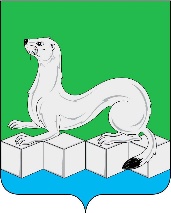 Контрольно – счетная палатаУсольского муниципального районаИркутской области665479, Российская Федерация, Иркутская область, Усольский муниципальный район, Белореченское муниципальное образование, рп.Белореченский, здание 100тел./факс (839543) 3-60-86. Е-mail: kspus21@mail.ruОКПО 75182332, ОГРН 1213800025361, ИНН 3801154463 КПП 380101001от 05.06.2023г. № 139на №________ от________________Главе Большееланского муниципального образованияБуздыгану М.С.ПоказателиРешение Думы от 28.12.2022г. №21Решение Думы от 31.01.2023г. №24Сводная бюджетная росписьОтклонение в сумме гр.4-гр.312345Доходы, в том числе:42791,1242791,1244945,122154,00Налоговые и неналоговые доходы, из них:10841,3211333,5211333,520-налоговые доходы10731,3211165,5211165,520-неналоговые доходы110,00168,00168,000Безвозмездные поступления 31949,8031457,6033611,602154,00Расходы 43604,2244159,9246313,922154,00Дефицит (-) / Профицит (+)-813,10-1368,80-1368,800%7,512,08--ПоказателиУтвержденные бюджетные назначения (с учетом изменений на 01 апреля)Утвержденные бюджетные назначения (с учетом изменений на 01 апреля)Исполнено за январь-мартИсполнено за январь-март% исп.к плануФакт 2023г.к факту 2022г.Показатели2022 год2023 год2022 год2023 год% исп.к плануФакт 2023г.к факту 2022г.123456=5/3*1007=5-4Доходы, в том числе:36528,2744945,127503,306848,1515,24-655,15Налоговые и неналоговые доходы, из них:10964,7511333,523882,502251,6519,87-1630,85налоговые доходы9373,2011165,522352,102168,6619,42-183,44неналоговые доходы1591,55168,001530,4082,9949,40-1447,41Безвозмездные поступления 25563,5233611,603620,804596,5013,68975,7Расходы 39067,4346313,924485,806509,4114,052023,61Дефицит (-) / Профицит (+)-2539,16-1368,80+3017,50+338,74хх% 23,112,08ххххНаименование доходаПлановые назначения 2023 годИсполнение за 1 кварталИсполнение за 1 кварталИсполнение за 1 кварталИсполнение за 1 кварталОтклонение 2023/2022Отклонение 2023/2022Наименование доходаПлановые назначения 2023 год2023 год2023 год2022 год2022 годсумма%Наименование доходаПлановые назначения 2023 годсумма% к прогнозусумма% исполнениясумма%Всего доходов44945,126848,1515,247503,320,54-655,1591,27Налоговые и неналоговые доходы11333,522251,6519,873882,535,41-1630,8557,99налоговые доходы11165,522168,6619,422352,125,09-183,4492,20неналоговые доходы168,0082,9949,401530,496,16-1447,415,42Безвозмездные поступления 33611,604596,513,683620,814,16975,7126,95Наименование доходаПлановые назначения доходов на 2023 год Исполнение за 1 квартал Исполнение за 1 квартал Исполнение за 1 квартал Исполнение за 1 квартал Исполнение за 1 квартал Отклонение2023/2022Отклонение2023/2022Наименование доходаПлановые назначения доходов на 2023 год 2023 год2023 год2023 год2022 год2022 годОтклонение2023/2022Отклонение2023/2022Наименование доходаПлановые назначения доходов на 2023 год суммадоля, %% исполн.Суммадоля, %сумма%Налоговые доходы, из них:11165,522168,6619,422352,1-183,4492,20Налог на доходы физических лиц2200400,5618,4718,21382,216,2518,36104,80Акцизы по подакцизным товарам (продукции), производимым на территории РФ5164,021388,3964,0226,891264,553,76123,89109,80Налоги на совокупный доход, в том числе1434,20--150,36,39-150,3-Единый сельскохозяйственный налог1434,20--150,36,39-150,3-Налоги на имущество2345,3379,7117,5116,19555,123,6-175,3968,40- налог на имущество физических лиц175-11,65--48,78,77-60,35-                 23,92- земельный налог2170,3391,36-18,03506,491,23-115,0477,28Государственная пошлина220--000-Неналоговые доходы, из них:16882,9949,401530,4-1447,415,42Доходы от использования имущества, находящегося в гос. и мун. собственности9013,6216,4115,1320,41,33-6,7866,76Штрафы, санкции, возмещение ущерба2011,3713,7056,85--11,37-Доходы от продажи материальных и нематериальных активов00--151098,67-1510-Инициативные платежи, зачисляемые в бюджеты сельских поселений585869,89100,00----Наименование доходаПлановые назначения доходов на 2023 годИсполнение за 1 квартал Исполнение за 1 квартал Исполнение за 1 квартал Исполнение за 1 квартал Исполнение за 1 квартал Отклонение2023/2022Отклонение2023/2022Наименование доходаПлановые назначения доходов на 2023 год2023 год2023 год2023 год2022 год2022 годОтклонение2023/2022Отклонение2023/2022Наименование доходаПлановые назначения доходов на 2023 годсуммадоля, %% исполн.суммадоля, %сумма%Безвозмездные поступления, из них:33611,64596,513,683620,8975,7126,95дотации17951,4448897,6413,35353497,6954126,99субсидии15125,3-------субвенции434,9108,52,360,3286,82,421,7125,00Иные межбюджетные трансферты100-------Наименование показателяИсполнено за 1 кв. 2022г.Пер.план на 2023г. Уточн. План на01.04.2023г.(ф.0503117)Испол.за 1 кв. 2023г.Исполнение за 1 кв. 2023годаИсполнение за 1 кв. 2023годаИсполнение за 1 кв. 2023годаИсполнение за 1 кв. 2023годаНаименование показателяИсполнено за 1 кв. 2022г.Пер.план на 2023г. Уточн. План на01.04.2023г.(ф.0503117)Испол.за 1 кв. 2023г.к показателям 1кв.2022г.к показателям 1кв.2022г.к уточн. плану на 01.04.2023г.к уточн. плану на 01.04.2023г.Наименование показателяИсполнено за 1 кв. 2022г.Пер.план на 2023г. Уточн. План на01.04.2023г.(ф.0503117)Испол.за 1 кв. 2023г.суммагр.5-гр.2%суммагр.4-гр.5%123456789Расходы бюджета, всего4485,8043604,2246313,926509,412023,61145,1139804,5114,05Общегосударственные вопросы1978,3010143,0610759,952592,77614,47131,068167,1824,10Национальная оборона86,80434,20434,20108,5021,7125,00325,724,99Национальная безопасность и правоохранительная деятельность2,90988,00988,0011,678,77402,41976,331,18Национальная экономика180,6014863,6216604,01301,161120,56720,4715302,847,84Жилищно-коммунальное хозяйство130,006311,576225,57178,4948,49137,306047,082,87Образование18,00135,00135,0015,00-383,3312011,11Культура, кинематография1776,79145,099185,181858,8082,1104,627326,3820,24Социальная политика57,10386,10396,1072,2715,17126,57323,8318,25Физическая культура и спорт0,00100,00100,000,000-100-Обслуживание государственного и муниципального долга0,002,982,980,000-2,98-Межбюджетные трансферты общего характера бюджетам бюджетной системы российской федерации255,401094,601482,92370,75115,35145,161112,1725,00Наименование Утверждено СБР с изменениями на отчетную датуИсполнено за 1 квартал 2023 года Исполнено за 1 квартал 2023 года Исполнено за 1 квартал 2023 года Исполнено за 1 квартал 2022 годаИсполнено за 1 квартал 2022 годаОтклонение2023/2022 %Наименование Утверждено СБР с изменениями на отчетную датусумма% к СБР долясуммадоляОтклонение2023/2022 %Расходы бюджета - всего46313,926509,4114,054485,8145,11Расходы на выплаты персоналу в целях обеспечения выполнения функций государственными (муниципальными) органами, казенными учреждениями, органами управления государственными внебюджетными фондами (100)8969,832115,4123,5832,501393,5831,07151,80Закупка товаров, работ и услуг для государственных (муниципальных) нужд (200)26018,892115,418,1332,50874,2519,49241,97Социальное обеспечение и иные выплаты населению (300)354,1160,9517,210,9453,651,2113,61Межбюджетные трансферты (500) 1482,92370,7525,005,70255,455,69145,14Предоставление субсидий бюджетным, автономным учреждениям и иным некоммерческим организациям (600)9185,181858,820,2428,561776,7439,61104,62Обслуживание государственного и муниципального долга (700)2,98------Иные бюджетные ассигнования (800)300---132,112,95-№ п/пНаименование муниципальной программыУтвержденный план на 2023 годИсполнено за 1 квартал 2023 года% испол-нения123451.«Безопасность населения сельского поселения Большееланского муниципального образования на 2020 – 2025 годы»1118,0011,671,042.«Благоустройство территории сельского поселения Большееланского муниципального образования на 2020 – 2025 годы»4420,97178,494,043.«Социальный, культурно – спортивный досуг населения сельского поселения Большееланского муниципального образования на 2020 – 2025 годы»9796,291946,0819,874.«Использование автомобильных дорог общего пользования местного значения и осуществления дорожной деятельности на территории сельского поселения Большееланского муниципального образования на 2020 – 2025 годы»14354,001251,168,725.«Формирование устойчивой экономической базы сельского поселения Большееланского муниципального образования на 2023 – 2025 гг.»14385,163013,5120,956.«Формирование комфортной городской среды на территории сельского поселения Большееланского муниципального образования на 2018 – 2024 годы»1804,600,000,00Итого 45879,026400,9113,95Наименование муниципальных программСБР  Исполнено за 1 квартал 2023 годаИсполнено за 1 квартал 2023 годаИсполнено за 1 квартал 2022 годаИсполнено за 1 квартал 2022 годаНаименование муниципальных программСБР  сумма%сумма%Исполнение расходов не осуществлялосьИсполнение расходов не осуществлялосьИсполнение расходов не осуществлялосьИсполнение расходов не осуществлялосьИсполнение расходов не осуществлялосьИсполнение расходов не осуществлялось«Формирование комфортной городской среды на территории сельского поселения Большееланского муниципального образования на 2018 – 2024 годы»45 879,020,00-0,0-Исполнено расходов на уровне 0,1%-10%Исполнено расходов на уровне 0,1%-10%Исполнено расходов на уровне 0,1%-10%Исполнено расходов на уровне 0,1%-10%Исполнено расходов на уровне 0,1%-10%Исполнено расходов на уровне 0,1%-10%«Использование автомобильных дорог общего пользования местного значения и осуществления дорожной деятельности на территории сельского поселения Большееланского муниципального образования на 2020 – 2025 годы»14354,001251,168,72180,601,75«Безопасность населения сельского поселения Большееланского муниципального образования на 2020 – 2025 годы»1118,0011,671,042,781,69«Благоустройство территории сельского поселения Большееланского муниципального образования на 2020 – 2025 годы»4420,97178,494,04130,002,01Исполнено расходов на уровне 15,1 %-25%Исполнено расходов на уровне 15,1 %-25%Исполнено расходов на уровне 15,1 %-25%Исполнено расходов на уровне 15,1 %-25%Исполнено расходов на уровне 15,1 %-25%Исполнено расходов на уровне 15,1 %-25%«Социальный, культурно – спортивный досуг населения сельского поселения Большееланского муниципального образования на 2020 – 2025 годы»9796,291946,0819,871851,8322,77«Формирование устойчивой экономической базы сельского поселения Большееланского муниципального образования на 2022 – 2025 гг.»14385,513013,5120,952233,7820,34Наименование муниципальной программы № дата постановления (редакция на 01.04.2023г.)Объем бюджетных ассигнований (в паспорте программы)Объем бюджетных ассигнований (в бюджете на 2023 год)Отклоне-ния12345«Безопасность населения сельского поселения Большееланского муниципального образования на 2020 – 2024 годы»от 11.11.2019г. №259 (в ред. от 30.12.2022г. №325)1118,001118,000«Благоустройство территории сельского поселения Большееланского муниципального образования на 2020 – 2025 годы»от 11.11.2019г. №257 (в ред. от 06.03.2023г. №61)4025,934420,97395,04«Социальный, культурно – спортивный досуг населения сельского поселения Большееланского муниципального образования на 2020 – 2025 годы»11.11.2019г. №262 (в ред. от 20.03.2023г. №75)9796,299796,290«Использование автомобильных дорог общего пользования местного значения и осуществления дорожной деятельности на территории сельского поселения Большееланского муниципального образования на 2020 – 2025 годы»11.11.2019г. №255(в ред. от 30.12.2022г. №327)9639,6014354,004714,4«Формирование устойчивой экономической базы сельского поселения Большееланского муниципального образования на 2022 – 2025 гг.»27.10.2021г. №233 (в ред. от 22.12.2022г. №318)12245,1614385,162140,0«Формирование комфортной городской среды на территории сельского поселения Большееланского муниципального образования на 2018 – 2024 годы»01.12.2017г. №335(в ред. от 16.02.2023г. №52)1804,601804,600Наименование непрограммных расходовБюджетные ассигнованияна 2023 годИсполнено за 1 квартал 2023 года% испол.Не исполнено12345Всего, в том числе за счет:434,9108,5024,95326,4ФБ, в том числе:434,2108,5024,99325,7Субвенция бюджетам на осуществление первичного воинского учета органами местного самоуправления поселений, муниципальных и городских округов434,2108,5024,99325,7ОБ, в том числе:0,70-0,7Субвенция на выполнение передаваемых полномочий субъектов Российской Федерации на осуществление областного государственного полномочия по определению перечня должностных лиц органов местного самоуправления0,70-0,7